邵文成学号：BX1506518专业：核技术与材料工程        导师：卢晓明 教授                  谢云鹤 讲师                  Moteabbed 讲师留学单位：哈佛医学院附属麻省总医院质子放疗中心留学时间：2018年3月-2020年1月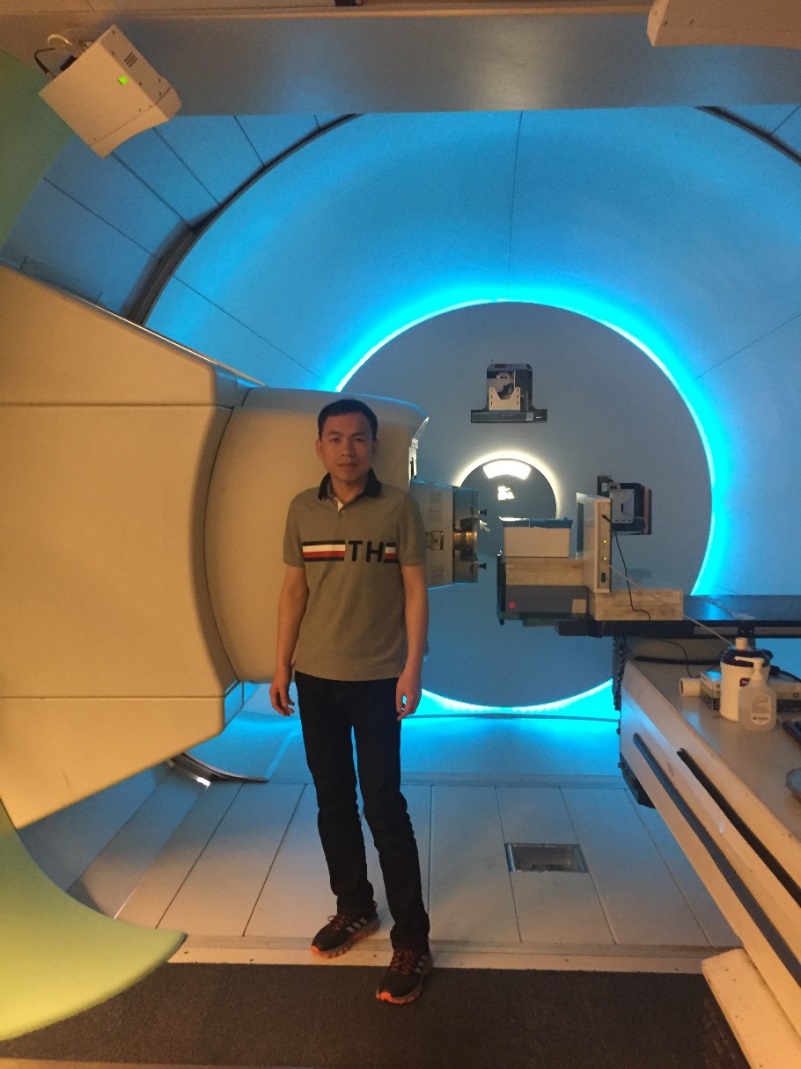 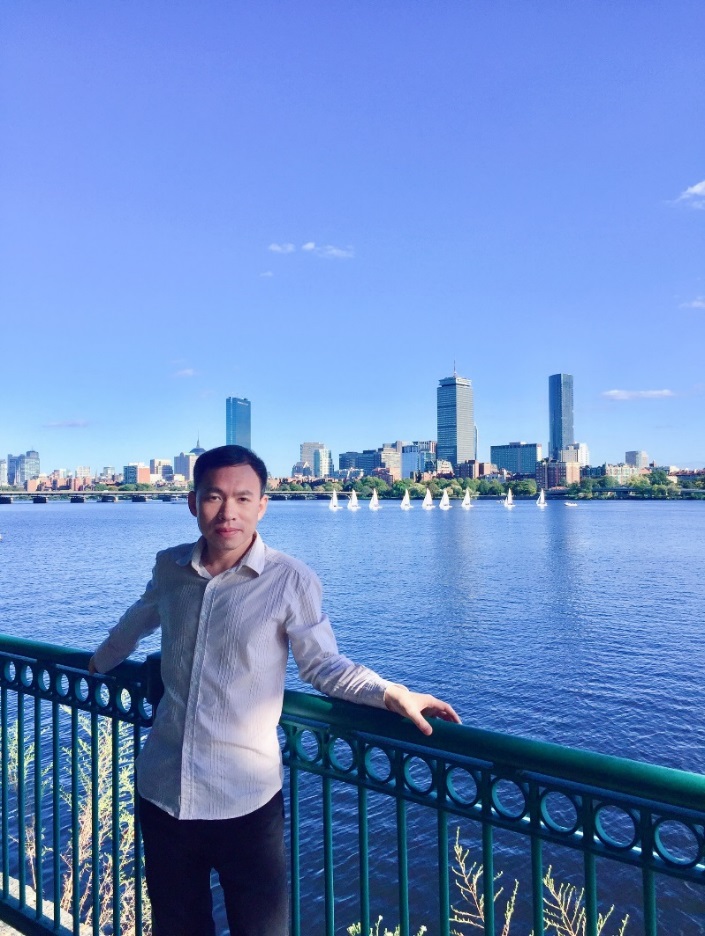 